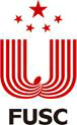 2018-2019 CUVA中国大学生排球联赛男子组成绩册主办单位:中国大学生体育协会执行单位:中国大学生体育协会排球分会独家运营推广单位：北京华羽时代体育文化发展有限公司承办单位:伊金霍洛旗教育局 伊金霍洛旗体育局协办单位：康湃思（北京）体育管理有限公司鄂尔多斯市众康体育文化传播有限公司 伊金霍洛旗高级中学媒体合作伙伴：新浪体育、今日头条、菁体育2019年3月内蒙古.鄂尔多斯2018-2019 CUVA中国大学生排球联赛男子组名次第一名     中国石油大学（华东）    第二名     西北工业大学第三名     北京航空航天大学         第四名     湖南师范大学第五名     西南政法大学            第六名     南昌大学第七名     复旦大学                第八名     北京体育大学第九名     北京交通大学            第十名     中山大学第十一名   武汉大学                第十二名   成都体育学院第十三名   山东财经大学            第十四名   河南师范大学第十五名   吉林大学                   第十六名   中国政法大学第十七名   海南师范大学              第十八名    内蒙古工业大学第十九名   陕西师范大学            第二十名    中北大学第二十一名 中南大学                第二十二名  南京信息工程大学第二十三名 湖南工业大学            第二十四名  中南林业科技大学2018-2019CUVA中国大学生排球联赛男子组最有价值球员张宗竞  中国石油大学（华东）中国大学生体育协会排球分会                      2019年5月11日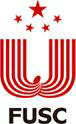 2018-2019CUVA 中国大学生排球联赛男子组二十四强赛“体育道德风尚奖”名单“体育道德风尚奖”运动队中国石油大学（华东）   西北工业大学    北京航空航天大学中山大学               南昌大学        成都体育学院 “体育道德风尚奖”教练员景  旺   邸安和   陈  松   唐岳年 “体育道德风尚奖”裁判员王  峰   潘  峰   侯  勇   李  媚 “体育道德风尚奖”运动员王  晨    曲衍圣    王  宁    连子豪    张  策    邹建成   郑浩鹏付玉成    杨  光    梁泽豪    林克欣    黄光壮    吴尚荣   王一宁褚宏达    张  超    沈琦枫    侯华尧    符史胜    吕天佐   刘元桐林仕康    付一格    孟正嵘    卜昊泽    曾维涛    赖维杰   李豫龙顾泽成    郑天宇    戴  辰    孙雯涛    陈崇师    安一铭   陆思錞崔丞皓    林甲富    刘  钊    孙建博    兰皓泽    王舒宇   肖鸿键陈雨豪    陈化珂    徐天赐    扶  鑫    周靖喆    张昊天中国大学生体育协会排球分会                      2019年5月11日